MINISTERO DELL’ISTRUZIONE,  DELL’UNIVERSITA’ E DELLA RICERCAUfficio Scolastico Regionale per la Lombardia - Direzione GeneraleUFFICIO SCOLASTICO TERRITORIALE DI MONZA E BRIANZA(SETTORE V – ORGANICI II GRADO)ADEGUAMENTO DELL’ORGANICO DOCENTI ALLA SITUAZIONE DI FATTO A.S. 2019/20- mod. K1Cod. Mecc. ....................................................................SCUOLA ............................................................ Tel. ............................................ CLASSE DI CONCORSO ................................................................................ ORGANICO dell’AUTONOMIA (Diritto + Potenziamento)ORGANICO FATTO===============================================================================================================Si attesta che i  dati riportati sono stati personalmente controllati dal sottoscritto e corrispondono alla situazione accertata alla data sottoindicata.Data										IL DIRIGENTE SCOLASTICOCLASSIIIIIIIIVVCatt.orario int. n.Catt.orario est.n.composte da n. orecomplet.  n. ore pressocomplet.  n. ore pressoore cedute n.cedute a:n.cedute a:Ore residue n.n.ELENCO DEI DOCENTI TITOLARIELENCO DEI DOCENTI TITOLARIELENCO DEI DOCENTI TITOLARIELENCO DEI DOCENTI TITOLARIELENCO DEI DOCENTI TITOLARIELENCO DEI DOCENTI TITOLARIELENCO DEI DOCENTI TITOLARIELENCO DEI DOCENTI TITOLARIELENCO DEI DOCENTI TITOLARIN.COGNOME E NOMENOTEN.COGNOME E NOMECOGNOME E NOMENOTENOTENOTEPOSTI VACANTI IN ORGANICO DI DIRITTOPOSTI VACANTI IN ORGANICO DI DIRITTOPOSTI VACANTI IN ORGANICO DI DIRITTOPOSTI VACANTI IN ORGANICO DI DIRITTOPOSTI VACANTI IN ORGANICO DI DIRITTOCATTEDRECATTEDREOREPOSTI VACANTI IN ORGANICO DI DIRITTOPOSTI VACANTI IN ORGANICO DI DIRITTOPOSTI VACANTI IN ORGANICO DI DIRITTOPOSTI VACANTI IN ORGANICO DI DIRITTOPOSTI VACANTI IN ORGANICO DI DIRITTOCatt.orario int. n.Catt.orario est.n.composte da n. orecomposte da n. orecomplet.  n. ore pressocomplet.  n. ore pressocomplet.  n. ore pressocomplet.  n. ore pressoore cedute n.cedute a:cedute a:n.cedute a:cedute a:Ore residue n.n.ADEGUAMENTO ALLA SITUAZIONE DI FATTOCATTEDREOREVariazione in diminuzione per:Variazione in aumento per:QUADRO RIASSUNTIVO DELLE DISPONIBILITA’CATTEDREORECattedre e Ore vacanti da coprireANNOTAZIONI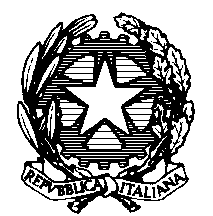 